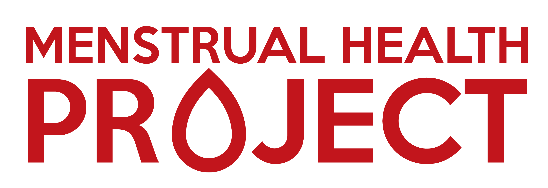 Equal Opportunities Monitoring Form: Volunteers
Thank you for completing Menstrual Health Project’s Equal Opportunities form. 
We want to ensure that our volunteering roles are available to all, as it is important to us as an organisation that our volunteers who join our team reflect the communities in which we work with. Menstrual Health Project is committed to equality of opportunity in every aspect of the work we carry out. 

The data we collect from this form allows us Menstrual Health Project to monitoring successfully equality, diversity and inclusion. We ensure every volunteer who completes this form that their information will remain anonymous and confidential.If you could please answer and provide the following information in each of the criteria box below by marking with an X which category best describes you:Which gender best describes how you think of yourself?        Female                                            Male                                      Non-binary

       
        Prefer to self-describe                          Option to self-describe, please add here:         Prefer not to sayGender Identity: Do you identify as Transgender?           Yes                                                       No                     

       
          Option to self-describe, please add here:


          Prefer not to say
Is the gender you identify with the same as your gender assigned at birth?      
             Yes                                                          No                                               Prefer not to sayHow old are you?Do you considered yourself to have a disability/disabilities?      Yes                                                 No                                   Prefer not to say

Employment Status       Employer Full Time                       Employed Part Time                         Self Employed
       Retired                                             Student                                        Not in paid employment

       Prefer not to say
How would you describe your ethnicity?How would you describe your sexuality?       Heterosexual                               Lesbian                          Gay                     Bisexual

       Other (please specify):                                                    Prefer not to say 
What is your religious belief or religion?Is there any additional information you would like to provide?